Jurisprudencia Niñez y Adolescencia. Debe pasarse a página nueva.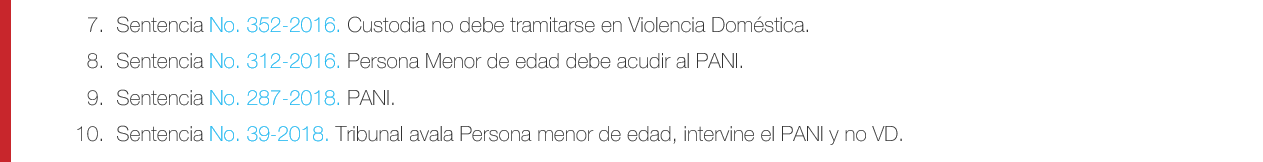 